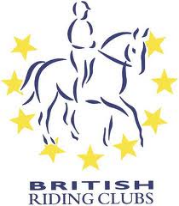                                             SHOW JUMPING & STYLE JUMPING Saturday 4th June 2022                        Club:                                                   DRESSAGE & RIDING TEST SATURDAY 4th June 2022  C........  Club:Horse Trials Sunday 5th June 2022                Club: FRC STABLING FORM 2022NAME: ……………………………………………………………………………………………………There will be stabling on site.  The charge will be £40 for 1 night & £15 for subsequent nights and inclusive of straw. If anyone requires to use Shavings please highlight on form and they must bring their own shavings with them. Please list all horses that require stabling and indicate each night that a stable will be required.  Please indicate those horses travelling together.  There are only 102 on site stables at Auchleshie and they will be allocated on a first come, first served basis. Should stabling be oversubscribed we will look at hiring in more or finding local stabling.Total Number of 1 nights stabling required  ……………… @ £40 each …………………....Total Number of 2 Nights stabling required  ……………..  @ £55 each ……………………..Please return form together with entry to entries secretary and make separate payment for stablingPlease make cheques payable to SDRC for the total amount and send to Mrs Hazel Mudie, Loanhead Cottage, Stotfauld, Monikie DD5 3QH by the closing date of 10th MayIf you wish to be part of a team and have other team members in mind, please make a note on the form under Additional Information below.  Otherwise, we will try to make up teams from the entries we have.  If you DO NOT wish to be included in a team, please make a note under Additional InformationPlease note there is an additional £15 cost per entry for a Qualifying EntryAdditional Information: ……………………………………………………………………………………..………………………………………………………………………………………………………………………………………………………………………………………………………………………………………………………………………………………………………………………………………………………………ClassTest Delete as appropriateFeeTotalJunior  70cmsTeam  QNQ£ 74Junior  70cmsIndividualQNQ£ 18.50Junior 80cmsTeam  QNQ£ 74Junior 80cmsIndividualQNQ£ 18.50Junior 90cmsTeamQNQ£ 74Junior 90cmsIndividualNNQ£ 18.50Junior Style JumpingTeamQNQ£ 74Junior Style JumpingIndividual – 75cmQNQ£ 18.50Junior Style JumpingIndividual – 85cmQNQ£ 18.50Senior 70cmsTeamQNQ£ 74Senior 70cmsIndividualQNQ£ 18.50Senior 80cmsTeamQNQ£ 74Senior 80cmsIndividualQNQ£ 18.50Senior 90cmsTeamQNQ£ 74Senior 90cmsIndividualQNQ£ 18.50100cmsOpen to Junior & Senior (teams may be mixed)TeamQNQ£ 74100cmsOpen to Junior & Senior (teams may be mixed)IndividualQNQ£ 18.50110cmsOpen to Junior & Senior (teams may be mixed)TeamQNQ£ 74110cmsOpen to Junior & Senior (teams may be mixed)IndividualQNQ£ 18.50Senior Style JumpingTeamQNQ£ 74Senior Style JumpingIndividual – 75cmQNQ£ 18.50Senior Style JumpingIndividual – 85cmQNQ£ 18.50Open 80cms JumpingSenior & JuniorIndividualQNQ£ 18.50Total£ClassTestDelete as appropriateFeeTotalJunior DressageTeam  QNQ£ 74Junior DressageIndividual – Prelim 7 (2002)QNQ£ 18.50Junior DressageIndividual – Prelim 13 (2006)QNQ£ 18.50Junior DressageIndividual – Prelim 18 (2002)QNQ£ 18.50Junior DressageIndividual – Novice 30 (2006)QNQ£ 18.50Junior ElementaryElementary 43 (2006)QNQ£ 18.50Junior IntroIndividual -Intro B (2009)QNQ£ 18.50Junior Riding Test Team -  Prelim 12 (2005)QNQ£  74Junior Riding Test Individual -  Prelim  12 (2005)QNQ£ 18.50Senior Prelim DressageTeam QNQ£ 74Senior Prelim DressageIndividual  -  Prelim 7 (2002)QNQ£ 18.50Senior Prelim Dressage                             Individual -  Prelim 13 (2006) QNQ£ 18.50Senior Prelim DressageIndividual -   Prelim 14  (2006)QNQ£ 18.50Senior Prelim DressageIndividual    -    Prelim 18 (2002)QNQ£ 18.50Senior Open DressageTeamQNQ£ 74Senior Open DressageIndividual- Novice 24 (2010)QNQ£ 18.50Senior Open DressageIndividual- Novice 30 (2006)QNQ£ 18.50Senior Open DressageIndividual- Novice 39 (2010)QNQ£ 18.50Senior Open DressageIndividual- Elementary 43 (2006)QNQ£ 18.50Senior Intro Individual -Intro B (2009)QNQ£ 18.50Pick A TestMedium 61(2002) or Advanced Medium 92 (2011)QNQ£ 18.50Senior & Junior Pairs DressageBRC Pairs Dressage 5 (2014)QNQ£ 18.50Senior Riding TestTeamQ
NQ£ 74Individual BRC Prelim 12 (2005)Q
NQ£ 18.50Individual BRC Novice 24 (2010)Q
NQ£ 18.50ClassTestDelete asappropriateFeeTotal1100+Mixed Junior & Senior Team  BE Novice Dressage 110 (2012)QNQ£ 2401100+Mixed Junior & Senior IndividualBE Novice Dressage 110 (2012)QNQ£ 602100 Mixed Junior & Senior Team BE 100 Dressage 101 (2009)QNQ£ 240100 Mixed Junior & seniorIndividual BE 100 Dressage 101 (2009)QNQ£ 603Junior 90Team –BE 90 Dressage 95 (2012)QNQ£  2403Junior 90Individual BE 90 Dressage 95 (2012)QNQ£ 603Senior 90Team BE 90 Dressage 95 (2012)QNQ£ 2403Senior 90Individual  BE 90 Dressage 95 (2012)QNQ£ 604Junior 80TeamBE 90 Dressage 91 (2009)QNQ£ 2404Junior 80IndividualBE 90 Dressage 91 (2009)QNQ£ 604Senior 80TeamBE 90 Dressage 91 (2009)QNQ£ 240Senior 80Individual BE 90 Dressage 91 ( 2009)QNQ£ 605Open 80 Junior & Senior IndividualBE 90 Dressage 91 (2009)QNQ£ 60670Mixed Junior & seniorTeamBE 90 Dressage 91 (2009)
NQ£ 24070 Mixed Junior& seniorIndividual BE 90 Dressage 91 (2009)
NQ£ 60Total£HORSEFridaySaturdaySundayTotal per night